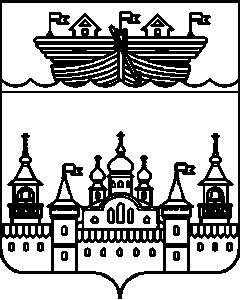 СЕЛЬСКИЙ СОВЕТ ГЛУХОВСКОГО СЕЛЬСОВЕТАВОСКРЕСЕНСКОГО МУНИЦИПАЛЬНОГО РАЙОНАНИЖЕГОРОДСКОЙ ОБЛАСТИРЕШЕНИЕ15 ноября 2018 года									№ 36Об утверждении отчета об исполнении бюджета Глуховского сельсовета за 9 месяцев 2018 года	Рассмотрев представленный администрацией Глуховского сельсовета отчет об исполнении бюджета за 9 месяцев 2018 года, в соответствии со статьей 23 Устава Глуховского сельсовета, сельский Совет решил: 	1. Отчет об исполнении бюджета Глуховского сельсовета за 9 месяцев 2018 года по доходам в сумме-6182,4 тыс. рублей, по расходам- 5940,6 тыс. рублей принять к сведению.	2. Обнародовать данное решение путем вывешивания на информационном стенде в здании администрации сельсовета.	3. Контроль за исполнением данного решения оставляю за собой.	4. Настоящее решение вступает в силу со дня обнародования.Глава местного самоуправления						О.Ю.Леонтьева